               Application for the AIASA AAWAHAN Award-2022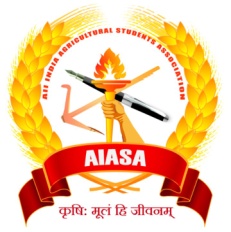 I certify that the information given above is true to the best of my knowledge and belief.Place:Date:  Signature of the Head of Institution/Dean/DSW of the university          Signature of the ApplicantExtra sheets may be attached as per the requirement. 3.Postal Address:………………………………………………………………………………………………………………………………………4.Academic Qualifications(Undergraduate onwards):…………………………………………………………………………………………5.Institute/University/dept/Organization:…………………………………………………………………………………………6.Occupation:Student/OthersStudent/Others7.Are you a registered member of AIASA:Yes/No. If Yes please mention the registration number ………………………………………………………………...Yes/No. If Yes please mention the registration number ………………………………………………………………...8.Specific contribution towards empowerment of youth in agriculture (Upto 300 words).:………………………………………………………………………………………………………………………………………………………………………………………………………………………………………………………………………....………………………………………………………………………………………………………………………………………………………………………………………………………………………………………………………………………....9.Outstanding contribution to Agriculture and allied fields (Upto 500 words).:………………………………………………………………………………………………………………………………………………………………………………………………………………………………………………………………………………………………………………………………………………………………………………………………………………10.Justify your candidature for the award.:……………………………………………………………………………………………………………………………………11.Specific Achievements in developing technologies, publications, awards/recognitions etc.  :………………………………………………………………………………………………………………………………………………………………………………………………………………………………………………………………………………………………………………………………………………………………………………………………………………12.Other additional information (if any).13. Contribution towards membership (Nos.):     :…………………………………………………………………………………………………………………………………...…………………………………………………………………………………………………………………………………………………………………………………...………………………………………………